国富期货有限公司2020年社会责任报告2021年4月目 录摘   要2020年，国富期货有限公司在明确作为期货及衍生品服务提供商的基本定位下，以经纪业务为基础，锐意创新进取，克服了疫情带来的不利影响，实现了公司的长足进步，公司客户权益规模和成交规模均创历史新高。与此同时，公司严格按照现代企业制度的治理原则，始终坚持投资者权益保护优先、社会责任至上的基本原则，在为股东创造价值和员工利益保障方面取得良性循环发展。2020年，我们率先遭受了新冠肺炎疫情冲击，人民生活和国民经济都遭受到了重大挑战和困难。在此情况下，一方面，公司在监管部门指导下制定疫情期间公司运维保障方案，在服从疫情控制大局的前提下确保了公司稳健运行，为期货行业业务连续性提供了支持；另一方面，为积极贡献自身力量，我司与股东协商，向上海市慈善基金会进行捐款，专项用于抗疫物资采购等。在监管部门和行业协会的大力支持下，国富期货与同业一道，展现了期货人的行业风貌和责任担当。2020年也是我们扶贫攻坚的关键一年，是我们全面小康建成之年。国富期货一如既往，通过定点精准帮扶贵州、广西、云南等中西部省份贫困县的脱贫项目，并利用自身力量采购扶贫地区农产品，扶持扶贫地区电商等方式，积极支持国家扶贫工作。一、公司愿景与社会责任定位1．公司愿景和发展战略国富期货有限公司是经中国证券监督管理委员会审核批准成立的专业期货经纪公司。公司在以期货及衍生品服务提供商的基本定位下，围绕服务实体经济需求，以经纪业务为基础，不断探索新的业务模式，力图成为一家以服务机构客户为主的专业化、特色化、创新型、技术型的金融服务和财富管理的期货经纪商。2．公司使命和价值观陈述国富期货有限公司自成立以来，一直努力实现客户、员工与股东的多方互动与共赢。保护投资者权益一直被视为公司的首要责任。同时，公司内部平衡股东利益与员工权益，建立健全公司治理架构，积极投身企业文化建设，提高员工福利与保障，加强公司凝聚力。3. 公司对社会责任的认识与定位公司把社会责任放在与公司治理同样重要的位置。公司积极履行社会责任，利用自身优势，更好地服务于个人及产业客户。公司始终认为，客户就是上帝，在风险与收益正相关的现实面前，我们以客户的权益增长为己任，提高客户的风险意识，增强客户培训力度，为客户提供全方位专业的投资意见和建议。同时，公司坚持改革创新，不断拓展业务，保障股东权益和员工福利。在公司业绩增长的同时为当地税收和经济增长贡献一份力量。4. 公司董事长的信2020年是国富期货实现战略发展的一年。本年度，公司各项业务平稳顺利推进，在中国证监会及各地监管局的大力指导下，未出现违法违规情况和重大风险隐患，无重大风险事故或事件发生。公司严格落实监管精神，强化合规意识，秉承创新理念，有效控制风险，夯实基础、稳健发展，按照《公司法》以及《期货公司监督管理办法》等相关法律法规要求，公司在加强传统业务的同时力求公司内控的完善，优化法人治理结构，调整组织架构，招贤纳才，梳理业务流程，转变思想观念，不断拓展新业务和新客户，在金融机构业务和产业客户上均取得了突破，公司客户权益规模和成交量都得到了大幅度的提升，国富期货进入一个全新的发展时期。公司在稳定传统期货经纪业务的同时，不断积极拓展业务范围，开展资产管理、投资咨询、股票期权经纪业务等最新业务，公司正从一家单一商品期货经纪商快速成长为一家以经纪业务为基础，创新业务为亮点的综合期货业务服务提供商。二、公司概况1.公司概况中文名称：国富期货有限公司成立日期：1992年12月16日注册资本：36500万元人民币法定代表人：马勇注册地址：中国（上海）自由贸易试验区杨高南路799号25层01、04股东：上海尊鸿投资有限公司、于淼、张之鹏、刘文经营范围：商品期货经纪、金融期货经纪、资产管理、期货投资咨询。会员席位：中国金融期货交易所交易结算会员（0315）;上海期货交易所（0385）、上海国际能源交易中心（8385）、大连商品交易所（0080）、郑州商品交易所（0160）会员、上交所股票期权经纪商资格、深交所股票期权经纪商资格。国富期货有限公司是经中国证券监督管理委员会审核批准，在上海市市场监督管理局登记注册的专业期货经纪公司。国富期货成立于1992年12月，总部设在上海，前身为辽宁省粮食厅下属的辽粮期货，是大连商品交易所早期会员和理事单位。随着中国期货行业的蓬勃发展，国富期货也实现了跳跃式的发展，现在是大连商品交易所、郑州商品交易所、中国金融期货交易所和上海期货交易所、上海国际能源中心的会员，能够为农产品、金属、能源化工、股指期货、国债期货、原油等多个领域的期货交易提供经纪服务。此外，公司获得上海证券交易所和深圳证券交易所股票期权交易参与人资格，能够提供股票期权经纪业务服务。国富期货有限公司的全资子公司国富裕宸（上海）商贸有限公司正式通过中国期货业协会备案，成为国富期货有限公司的风险管理子公司，能够为产业客户提供专业化、精细化的全面风险管理服务。经历了二十余年的期海沉淀，国富期货拥有了一批从事期货行业多年、具有丰富经验的高素质专业人才，建立了客服、研究、结算、合规、风控等完善的服务体系。在投研方面，公司以粮油产业为突破口，与境内外具备世界影响力的多家跨国粮油企业都建立了合作伙伴关系，使得国富期货的研发团队能够与客户共享更加完善的粮油产业行业信息和服务平台。多年来国富期货合法经营，规范运作，从未出现大的风险事故和纠纷，并凭借良好的口碑和孜孜不倦的努力，培养了一大批日益成熟的客户群体。公司秉承专业金融、创新服务的理念，以团队的力量、进取的精神、诚信的商业品质，公司将为客户提供全方位的专业服务。2.公司大事记（1）2020年7月，国富期货有限公司取得深圳证券交易所股票期权经纪商资格，公司业务种类和范围进一步拓宽。（2）2020年8月，国富期货有限公司变更注册地址为中国（上海）自由贸易试验区杨高南路799号25层 01、04。（3）2020年11月，国富期货有限公司的全资子公司国富裕宸（上海）商贸有限公司正式通过中国期货业协会备案，成为国富期货有限公司的风险管理子公司，将为产业客户提供专业化、精细化的全面风险管理服务。（4）2020年12月，国富期货有限公司的风险管理子公司国富裕宸（上海）商贸有限公司申请的仓单服务、基差贸易两项试点业务正式通过中国期货业协会备案，成功取得仓单服务和基差贸易两项试点业务资格。3．公司利益相关者关系截止本报告上报日，股东的出资额和持股比例如下：4．本报告内容的范围和概况本报告介绍了2020年国富期货有限公司积极承担经济、社会和环境责任方面的活动及表现。时间范围为2020年1月1日至2020年12月31日。本报告依据上海市期货同业公会发布的《上海期货公司社会责任报告编制框架指引》编制。本报告内容符合指引中的有关要求。如无特别说明，本报告的资料和数据均来源于国富期货有限公司，引用的数据为2020年经审计后的数据。三、公司治理结构与管理体制1. 股东权责国富期货的最高权力机构是股东会，由一名法人股东和三名自然人股东组成。各股东均严格依法行使出资人的权利，认真履行章程规定的对公司负有的各项义务，充分尊重公司的独立性，不干预公司日常管理活动，确保公司与其在业务、人员、资产、财务等方面相互独立，未出现任何利用关联交易、资金占用等方式损害公司合法权益的事项，也未利用股东地位等损害公司利益，影响公司稳健经营的情况。2. 董事会（董事）、监事、高级管理人员董事会为股东会的执行机构，根据股东会授权执行公司战略、监管公司经营的行为主体。公司董事会现任成员三人，其中董事长一人，董事两人。董事会严格按法律法规和公司章程规定，有效行使职权并履行义务，运作规范。本年度共召开董事会会议十次。 公司设监事一人，对股东会负责，对董事会及高级管理人员履职进行监督，保障股东权益、公司利益和员工合法权益不受侵犯。公司的高级管理人员包括一名总经理，两名副总经理，一名首席风险官，一名财务负责人以及三名分支机构负责人。公司高级管理人员均在遵守法律、行政法规和中国证监会的规定，遵守自律规则、行业规范和公司章程，恪守诚信，勤勉尽责，谨慎地在职权范围内行使职权，维护客户和公司的合法利益。公司组织架构清晰，业务分开，符合不相容分离原则。公司部门及岗位分工明确，权责清晰，确保了权利与责任的落实到位。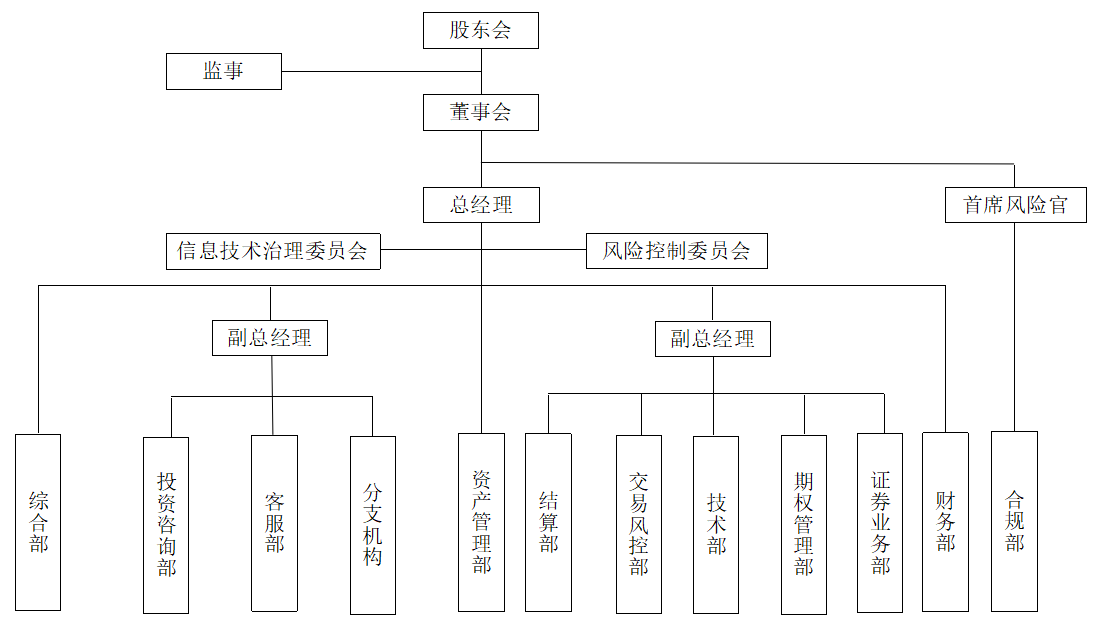 公司严格按照现代企业制度的治理原则，依据《中华人民共和国公司法》、《期货交易管理条例》及《期货公司监督管理办法》等法律法规和监管规定，努力完善公司法人治理结构，建立健全股东会、董事会、监事与管理层之间的制衡机制，促进公司依法规范、稳健高效的运营。3.与经济、环境和社会业绩相关的政策及其实施情况2020年度，公司在管理层的领导下，积极履行社会经济责任，大力开展投资者教育工作，将其作为投资者合法权益保护的重要工作和内容之一，建立和完善了投资者教育的长效机制，结合我司实际情况，多层次、多形式地开展投资者教育工作。同时为了进一步贯彻落实反洗钱法律法规，公司在内部贯彻落实反洗钱工作管理要求，外部加强反洗钱宣传教育，使社会公众广泛知晓和了解反洗钱知识，夯实反洗钱工作的社会基础，提高公司信誉，促进公司业务的快速健康发展。公司注重内部规章制度的建设，在业务开展过程中始终坚持制度先行的原则，并把内部控制建设贯穿于公司经营发展过程中。2020年度，公司以规范经营、合规发展为经营理念,强化风险意识，根据经营环境的变化，结合不同发展阶段和业务拓展情况，持续、系统地识别、计量、监测和控制业务中的经营风险、财务风险、交易风险、技术风险、合规风险等，保持财务稳健并持续符合中国证监会规定的风险监管指标标准，确保客户的交易安全和资产安全，同时完善公司各项业务流程，促进公司安全、审慎、稳健经营。4.利益相关者参与国富期货充分利用股东给予的自我运作和自我发挥的空间，从战略定位、制度设计、团队搭建、经营管理、业务开拓、奖励激励等方面多管齐下，积极开拓市场，大胆探索新模式，在稳健发展的基础上勇于创新，努力提高企业素质和竞争力，让公司的体制机制的市场化程度能够应对市场化的要求。5.履行经济、环境和社会责任的计划与步骤随着期货市场的不断发展，国富期货将根据客户的需求提供个性化的特色产品，在产品化服务中进一步发现客户更多更深层次的需求，继而推出以满足各类客户需求为导向的一站式基础服务。国富期货将在进一步加强领导班子队伍建设的基础上，多渠道为公司业务和管理各方面筹备人才，积极建设公司发展所需的人才队伍。国富期货将继续推行合规与业务并进，通过多元化的渗透方式，以合规保障业务发展并反过来以业务发展增强公司抗风险能力提升合规效能。另外，国富期货还将在节能降耗、绿色办公、改善工作环境方面做出应有的贡献。6.取得经济、环境和社会管理体系有关的具有公信力的认证状况2020年度，国富期货合规诚信经营、综合业绩突出，社会各界对于我司所做的各方面工作给予了极大地肯定，荣膺多个奖项。公司本年度获得如的主要奖项有：大连商品交易所2020年度优秀会员金奖、优秀机构服务奖；中国金融期货交易所2020年度优秀会员金奖；郑州商品交易所2020年度市场成长优秀会员奖、品种服务优秀会员奖（玻璃）、品种服务优秀营业部奖（国富期货有限公司杭州营业部）等。经济责任与业绩经济责任是企业社会责任的核心，而经济责任的核心是公司创造利润、实现价值的能力。承担社会责任意味着企业要将经营利润在公司主体与提供社会支持之间进行再分配，而企业的获利情况则决定了其提供社会支持能力的高低，经营业绩的好坏直接决定了企业可以承担的社会责任层次和社会支持效果。1．公司经济发展大事记（1）2020年7月22日，青岛分公司于2020年7月22日终止并注销登记。（2）2020年7月22日，公司获得深圳证券交易所《关于同意国富期货有限公司成为深圳证券交易所股票期权交易参与人的复函》（深证函[2020]613号）批准，成为该所的股票期权交易参与人。2020年9月28日，南京分公司变更分公司负责人为张蕾。（4）2020年11月24日，公司在上海市浦东新区注册设立的全资子公司国富裕宸（上海）商贸有限公司获中国期货业协会《关于国富裕宸（上海）商贸有限公司设立予以备案的通知》（中期协备字[2020]18号），正式成为公司的风险管理子公司。（5）2020年12月31日，公司的风险管理子公司国富裕宸（上海）商贸有限公司申请的仓单服务、基差贸易两项试点业务正式通过中国期货业协会备案，成功取得仓单服务和基差贸易两项试点业务资格。2. 业务指标及风险监管指标（1）业绩指标2020年度，公司紧抓市场机遇，不断拓展新业务和新客户，在金融机构业务和产业客户上均取得了突破，公司客户权益规模和成交量都得到了大幅度的提升。截至2020年末，客户权益总额62.47亿元，比去年增长53%，经纪业务代理交易量34,757.94万手，比去年增长149.15%；代理成交金额223,645.57亿元，比去年增长132.93%。
     2020年度，公司实现营业收入19,614.00万元，其中手续费收入13,434.50万元，营业支出16,916.51万元,营业利润2,697.49万元，利润总额2,629.96万元，公司实现净利润1,828.85万元。
    （2）风险监管指标
    2020年末，国富期货净资本29,579.48万元，净资本与风险资本准备总额的比例为174%，净资本与净资产的比例为72%，流动资产与流动负债的比例为352%，负债与净资产的比例为28%，结算准备金额为17,438.21万元，各项风险监管指标均符合监管标准。3. 对利益相关者的利益分配公司遵循稳定收益分配原则、利于公司生存发展原则、公平分配原则，股东与员工利益协调原则此四项原则制定利益分配制度。（1）争创业绩回报股东公司2020年实现净利润1,828.85万元。截止至2020年12月31日公司未分配利润3,234.84万元。（2）提供良好的员工薪酬福利为了吸引更多优秀人才，促进公司业务创新转型发展，公司建立了具有内部公平性和外部竞争力的薪酬制度以及完善的员工福利保障体系，充分发挥薪酬机制的激励与约束作用，体现按劳分配原则的基础上，实现以价值贡献为导向的分配机制，使公司员工可以共享公司发展成果。（3）提高服务质量，提升客户满意度本年度公司开展了多场投资者教育活动，通过多样化的投资者教育与优质高效的客户服务，吸引新客户，维护老客户，带领新老客户一起与中国期货市场共同成长。同时公司积极探索互联网线上服务方式，通过微信公众号等多种途径提高服务质量与服务效率，便捷客户操作，提升客户满意度。（4） 依法纳税，树立良好企业公民形象依法纳税是每个企业应尽的义务，也是承担社会责任的重要方面。公司作为独立的纳税主体，一直高度重视内部税务管理工作，强化各级人员依法纳税意识，不断提高纳税实务水平，严格按照税法规定及时、准确计算、申报和缴纳各项应缴税金，自成立以来树立并保持了良好的诚信纳税形象。4.研究开发的投入及成果国富期货自2018年开始组建研究团队，主要聚焦于油脂油料领域，为上述产业链上的产业客户提供投研服务。目前，公司服务客户对象已覆盖国内外棕榈油龙头企业，包括“益海嘉里”、“AAA集团”在华企业“新实力食品科技有限公司”等多家棕榈油跨国企业的主期货经纪商。同时，公司积极协助“春金（新加坡）”向大连商品交易所申请棕榈油交割库。此外，公司与国际四大粮商之一邦基集团的合作业务正不断深化。公司协助其向交易所办理豆一、豆油、豆粕的交割库申请工作。未来，公司将坚定服务产业客户的方向，以点带面，以粮油条线重要产业客户为突破，逐步覆盖农产品、生猪、燃料油等领域，逐步建立起拥有专业特色的产研服务平台。5.固定资产投资及评估公司固定资产投资主要用于采购信息技术设备及电脑和办公设备等，截至2020年末，公司账面固定资产总额共1,129.02万元。期末不存在固定资产置换、抵押、担保和封存等情况，也无融资租入固定资产。公司按照内控制度要求履行固定资产的采购流程，定期或不定期的对固定资产进行盘点、清查，加强对固定资产的盘盈、盘亏、报废、毁损等情况的评估与分析，确保固定资产的真实和安全，减少损失和浪费，符合节能环保、高效节约的原则。五、社会责任与业绩1. 公司社会责任大事记实体经济是一国经济的立身之本，在新的历史条件下，党中央、国务院高度重视实体经济发展，并就金融支持实体经济发展作出了一系列战略部署。在中国证监会以及中国期货业协会大力引导和号召下，国富期货有限公司积极履行社会责任，开展扶贫工作，分别与青海省玛沁县、云南省景谷傣族彝族自治县、云南省孟连傣族拉祜族佤族自治县、河南省桐柏县、广西壮族自治区环江毛南族自治县、广西壮族自治区三江侗族自治县独峒镇共计6个国家级贫困地区达成结对帮扶，与上述县政府或镇政府分别签订了《扶贫合作框架协议》、《扶贫合作备忘录》等，共计签约帮扶合同数量数十份，2020年度累计投入扶贫金额64.58万元以改善民生，支持贫困地区基础设施和基本公共服务建设，助力巩固脱贫攻坚成果。在扶贫过程中，国富期货也始终把提高脱贫质量放在首位，注重帮扶的长期效果。一方面，国富期货将扶贫资金用于支持搭建当地农特产品销售电子平台，助力当地贫困农户拓宽农特产品销售渠道，增加农特产品销量，实现稳定增收，如环江毛南族自治县、三江侗族自治县独峒镇农特产品销售电子平台；另一方面，通过采购员工福利和礼品的方式来支持农产品销售和对外宣传。目前累计采购了蔚县小米、赣州脐橙、延长县核桃和红枣等在内的农副产品，共计消费金额近5万元人民币。上述均是当地农民脱贫增收的重点项目。2020年伊始，新冠肺炎疫情肆虐，对我国的经济以及国民生活都产生了极大的冲击。面对新型冠状病毒疫情，国富期货积极响应中国期货业协会关于期货行业“众志成城抗击疫情”的倡议，在坚决支持与执行疫情防控政策以外，勇于担当、主动作为，为疫情防控纾困解难，以直接捐资形式向上海市慈善基金会捐赠29.51万元，用于抗击新型冠状病毒肺炎疫情专项行动，为上海市援鄂医疗队及医护人员采购医疗防护物资。2．员工管理与合理的工作2.1关于员工的基本理念公司自成立以来始终坚持“以人为本”的管理思想，高度关注员工的福利保障，根据国家、地方有关法律法规和公司章程，建立健全公司员工全方位的福利保障体系。除国家规定的基本医疗保险外，公司还建立了补充医疗保险制度，给予员工适当的医疗补助。公司还重视生活困难员工，进一步增强企业凝聚力。 2020年公司在复旦大学、交通大学、上海财经大学、厦门大学、同济大学、上海对外经贸大学开展校招活动，并正式录用11名应届毕业生和10名实习生。2.2员工数量、结构与流动比例截止2020年底，国富期货有限公司员工83人。总部员工总数71人，男性员工47人，女性员工36人；其中研究生及以上人员31人，大学本科人员35人，大专及以下人员17人；期货从业人员年龄结构：35岁以下人员60人，36-45岁人员17人，45岁以上人员6人。由于公司业务发展需要，近期新进年轻人员较多，且多为高素质人才。公司保持行业内相对较高的薪酬及福利，提供良好的工作环境，员工满意度和公司忠诚度均较高。2.3员工与管理层关系管理层能够做到严于律己，关心爱护下属，有效构建员工沟通渠道，搭建合理的晋升平台。员工能够深入地了解公司的文化，互帮互助，遇到问题也能及时向管理层反映并得到可靠的帮助。2.4职业健康与安全公司高度重视员工的职业健康与安全，精心为员工创造良好的工作环境，充分满足员工需求，体现“以员工为本”的管理理念。公司办公场所选择在新建的高级办公楼宇内，办公环境优越。员工工作场所均通过当地消防部门的合格消防验收，并设有门禁管理系统、视频监控系统。公司制定了相应的应急处置预案，认真按规定执行安全管理，全年未发生任何安全责任事故。2.5员工的福利与社会保障公司严格遵守国家劳动法律法规关于就业服务与就业管理的规定，严格保护劳动者的劳动权利，向劳动者提供平等的就业机会和公平的就业条件。公司按照《劳动合同法》条款，及时与员工签订书面合同。合同条款包括工作时间、休息休假、劳动报酬、社会保险、劳动保护、劳动条件、职业危害防护等法定必备条款，员工依法享受各种法定的带薪假期。包括法定节假日、年休假、婚假、丧假、产假、病假、工伤假、看护假等。公司充分尊重、关心女员工，依法保障女员工的各项权益，在人员聘用、薪酬待遇、职级职位晋升等方面，均给予女员工同等的待遇和发展机会。目前全公司劳动合同签订率100%，集体合同覆盖率100%，社会保险覆盖率100%。2.6培训与教育公司高度重视员工职业发展，通过不断完善公司激励体系为员工提供上升通道；同时，定期或不定期举办各类培训，为员工提供多元化的职业发展平台。国富期货培训一直以服务于公司战略，为公司培养复合型人才和各类专业人才，服务于公司各项业务需求为宗旨。2020年接受公司培训的员工覆盖率为100%，有效提高了全体员工的综合业务素质。为持续提升公司员工的职业技能和综合素质，促进公司战略目标的实现，公司采取全面规划、分层实施、重点突出的培训计划：加强对高层员工的执行力和专业技能培训，拓展其国际化视野，提高其变革管理能力、战略分析能力、经营管理能力、防范风险能力和综合人文素养等，培养高素质的企业经营管理者；强化对中层员工的执行力和专业技能培训，着力提升其专业理论水平、业务执行能力、组织开发能力、业务创新能力等；普及对基层员工的职业化和通用技能培训，加强其企业文化、业务运行、工作流程、规章制度等方面教育，提升其专业沟通能力、客户服务能力、团队协作能力、办公操作能力等。2.7员工对工作单位的满意度员工满意度是指员工接受企业的实际感受与其期望值比较的程度。国富期货通过提高员工的福利待遇，提供充分的社会保障，改善员工的工作环境和工作氛围，对员工不定期进行岗位培训和专业培训，提倡员工自主参加不限于行业内的各项培训学习活动，并给予奖励等各种途径来提高员工满意度。在工作之余组织员工参加体育活动，丰富员工的业余生活。在员工生日时额外发放福利待遇，对家庭有困难的员工在公司提供补助的情况下提倡其他员工互帮互助。公司很重视提高员工对本公司的满意度，唯有员工的满意度提升才能提高工作效率与工作效果。3. 员工权利国富期货的员工权利保障以收集、探讨，反馈三部分组成。公司综合部广泛征求多方意见，定期收集员工信息，及时反馈管理层，管理层集体讨论后，根据员工实际情况以及行业内普遍水平及时采取如调整薪酬、合理安排工作时间、提高福利待遇等保障措施，保持公司在行业内的薪酬待遇竞争力，筑巢引凤，争贤纳士。4. 社会影响企业发展源于社会，回报社会是企业应尽的责任。国富期货注重企业的社会价值体现，把为社会创造繁荣作为企业所应承担社会责任的一种承诺，以自身发展影响和带动地方经济振兴。注重投资者教育投资者教育工作是一项长期且重要的工作，是期货公司健康发展的基石，是经营管理的重要组成部分，对于保护投资者合法权益、培育成熟理性的投资者、规范市场秩序和交易行为、促进期货市场规范化建设，都有着极其重要的意义。国富期货严格按照证监会上海监管局、期货业协会的相关规定，与上海市期货同业公会协作，认真贯彻执行投资者教育工作，把投资者教育工作作为公司经营的重要组成部分，作为保护投资者合法权益、促进市场规范健康有序发展的重要工作来抓，全公司相关部门紧密配合、统筹兼顾，形成了有制度保障、与实际工作相结合、注重实效、内容丰富的投资者教育工作体系，较好的落实了投资者教育工作。国富期货通过各种方式向广大投资者揭示期货投资风险，提高其自我保护意识。如对投资者进行相关的风险揭示，提醒投资者妥善保管期货账户的资金密码和交易密码等重要信息，并向其发放有关投资者教育的宣传资料，提醒投资者远离非法期货交易，提高对非法咨询、非法理财、非法期货买卖的警惕性。防范从事非法集资、非法期货活动、杜绝违规承诺本金安全或保底收益等情况，帮助投资者了解相关期货业务中各方权利和义务。2020年公司共组织开展多轮次多形式的投资者教育活动有10次，主要涉及“3·15 国际消费者权益日”活动、“4·15全民国家安全教育日”活动、“5·15全国投资者保护宣传日”活动、“防范非法集资月”活动、“网络安全宣传周”活动、“金融知识普及月”活动、“宪法宣传周”活动及股票期权相关投资者教育活动、民法典学习宣传活动等。活动紧扣主题、形式多样、生动活泼，既让投资者和员工感兴趣，又传达了活动主旨，受到一致好评。良好的商业道德与职业操守公司发展始终坚持良好的商业道德和执业操守，严格落实反洗钱各项工作。公司积极适应上海辖区反洗钱工作的环境，与上海辖区其他期货公司加强反洗钱方面的工作交流，认真贯彻落实中国人民银行上海分行和中国证券监督管理委员会上海证监局的各项工作任务，继续把反洗钱工作作为一项重要且长期的工作任务来抓，严格执行客户身份识别制度和可疑交易报告制度。同时公司加大反洗钱培训力度，扩大反洗钱培训的范围，总部和分支机构密切配合，确保从员工到客户都能正确认识到反洗钱的重要性，掌握必要的反洗钱技能，严格履行反洗钱义务，预防出现洗钱风险。反洗钱制度方面，公司现行的反洗钱内控制度及操作规程涵盖公司各业务条线、交易品种和支付工具等，建立了客户管理、大额交易和可疑交易报告、反洗钱培训、恐怖融资管理等各方面的制度。同时，结合近年来期货公司及外部监管提示，针对高风险领域，制定了专门的反洗钱合规管理措施。反洗钱宣传培训方面，国富期货2020年共组织各类反洗钱培训12次，其中3次为在上海的总部员工和部分客户反洗钱培训，4次为总部反洗钱专员分别对各分支机构的员工和部分客户代表进行的培训，5次为分支机构自主培训，以上培训取得了良好的效果。公司将继续在后续的宣传、培训中引入此方法，邀请客户一起参加培训，以此更好的了解客户，更加充分的帮助客户了解反洗钱、了解诚信投资。为确保培训质量，国富期货在每次培训中都设置简短的测试或问答环节，以了解参训人员学习效果，从而有效的提升国富期货从业人员整体素质。（3）公益及慈善事业公司积极履行企业社会责任，先后与青海玛沁县、云南孟连县、云南景谷县、河南桐柏县、云南富宁县、广西环江县等国家级贫困县签订结对帮扶协议，扶贫形式包括产业帮扶、捐资助学、消费帮扶、电商帮扶、就业帮扶等多种方式并举。另外，公司还自河北蔚县、江西宁都县、陕西延长县、甘肃礼县等贫困县采购当地农特产品，帮助更多贫困群众脱贫增收。我司的扶贫工作覆盖范围广、资金投入大、帮扶方式多样化，得到了地方政府和社会的广泛认可，多个媒体如劳动报、新民晚报等社会媒体均进行了相关宣传报道。公司的帮扶项目也得到了各权威媒体与官方网站的积极肯定。（4）志愿者服务2020年国富期货有限公司党支部积极组织公司的共产党员参与公益及志愿者服务活动。六、环境责任与业绩公司在办公场所坚持使用符合国家标准的环保材料，广泛采用节能灯具；在满足使用要求的前提下，尽量延长装修和设备的使用寿命。同时，公司还重视加强内部节能减排管理，不断优化办公环境管理制度和流程。2020年度，公司据员工及场地实际需求，退租了部分办公面积，提高了办公场地的利用效率，也为公司减少了不必要的成本支出与资源浪费。公司在管理上节约成本、降低能耗、充分利用信息共享资源，推行无纸化办公，建立起包括办公系统、电话会议系统、视频会议系统等电子化网络化运营模式，利用现代信息技术手段，推进节约型社会建设。通过系统运作，大量节省纸张耗费、通信费用和邮寄费用。不断提高企业和员工的环保意识，从节约每度电、每滴水、每张纸开始，尽量降低对能源的消耗，有效保护环境，实现可持续发展。展望未来，国富期货将持续注重股东的资本增值和企业价值提升，依靠公司前瞻性的战略能力和对市场行业的精准把握，积极开拓业务领域和市场，实现公司的健康稳定可持续发展，以更加优异的业绩，回馈社会，回报股东，促进公司与社会和谐、协调发展。国富期货有限公司2021年4月30日序号股东名称出资金额（万元）持股比例1上海尊鸿投资有限公司2925080.14%2于淼365010%3张之鹏18004.93%4刘文18004.93%